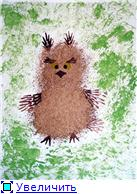 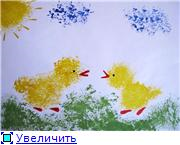 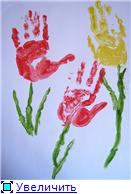 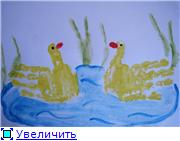 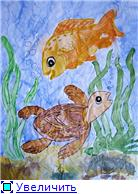 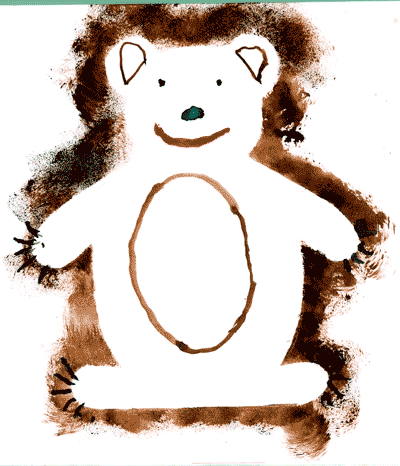 Муниципальное бюджетное  дошкольное образовательное учреждение «Детский сад № 58  «Солнышко» комбинированного вида                        города Белово» 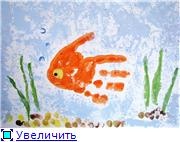 2012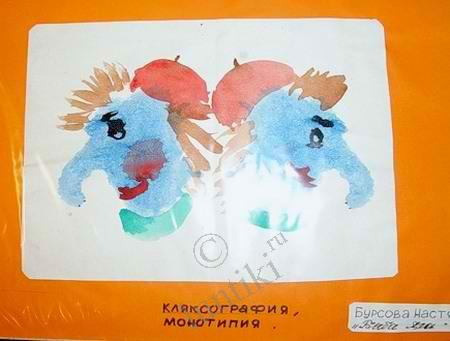 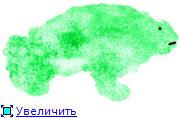 Рисование мятой бумагой или полиэтиленовым кульком    Технология рисования: развести акварельную краску в блюдце. Помять бумагу или полиэтиленовый кулек, окунуть в краску и сделать отпечаток на бумаге. Потом кисточкой будем дорисовывать детали рисунка.
   Материал: мятая бумага или полиэтиленовый кулек, акварельные краски, кисти, блюдце, салфетки, лист бумаги.Тематика занятий:
«Весенняя листва»
«Сады зацвели»
«Осенняя листва»
«Деревья зимой»
«Сова - мудрая голова»
«Веселые утята»
«Снеговик»
«Винни Пух и Пятачок»Рисования ладошкой, ребром, пальчиками    Технология рисования: посредине листа ребенок рисует ребром ладошки, или ладошкой, пальчиками. Макает в краску и отпечатывается на бумаге так, как необходимо для того рисунка, какой он изображает. Потом краска вытирается тряпкой.
   Материал: лист альбомной бумаги, розетки с гуашевой краской, кисти, мокрая тряпка.Тематика занятий:
«Тюльпаны»
«Весеннее дерево»
«Мимоза»
«Рыбки»
«Веточка рябины»
«Падает, падает снежок»
«Волшебные бабочки»
«Цыпленок»
«Лебедь»
«Улитка»
«Зимнее дерево»
«Жучек солнышко»
«Тюльпан»
По мятой бумаге   Технология рисования: эта техника интересна, тем, что в местах изгибов бумаги краска при закрашивании делается более интенсивной, темной - это называется эффек-том мозаики. Рисовать по мятой бумаге очень просто. Перед рисованием аккуратно мнем бумагу, потом аккуратно разглаживаем и начинаем рисовать.
   Материал: мятая бумага, гуашевые краски, кисти, салфетки.Тематика занятий:
«Морское царство»                                                              Тампонирование    Увлекательное занятие! Сделаем тампон из марли (его можно заменить кусочком поролона). Штемпельная подушка послужит палитрой. Наберем краски — и легкими прикосновениями к бумаге будем рисовать что-нибудь пушистое, легкое, воздушное, прозрачное.    В младших группах — облака, солнечные зайчики, сугробы, одуванчики. И не беда, что цветными станут не только ваши герои, но и руки: они легко отмоются!    В средней группе большим тампоном очень приятно рисовать пушистых цыплят, веселых зайцев, доброго снеговика, ярких светлячков (дорисовывая нужные детали).    А старшие дошкольники могут на интегрированных занятиях (аппликация и рисование) сочетать эту технику с техникой "Трафарет".    Сначала вырежем трафарет. Кто, какой хочет! Затем, прижав его пальцем к листу бумаги, обведем по контуру легкими прикосновениями тампона. Осторожно приподнимаем трафарет... Чудо! Четкий и ясный, он остался на бумаге! Все то же самое можно повторить другим цветом и в другом месте.Кляксография     Рисование кляксами. Развивает творчество, воображение, фантазию.                                                      Материал: бумага, тушь или грязная вода.                             На лист бумаги наносят кляксы, поверх накладывается чистый лист бумаги. Кляксы переходят с одного листа на другой. Дети рассматривают полученные кляксы, дорисовывают детали или просто называют то, что они увидели.